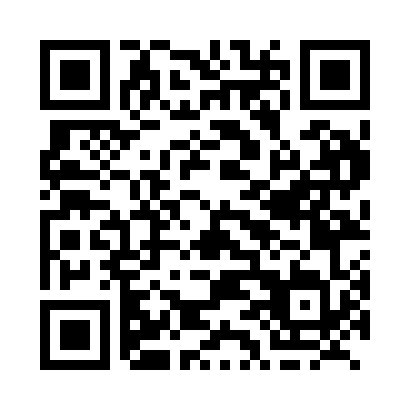 Prayer times for Knox Landing, Quebec, CanadaMon 1 Jul 2024 - Wed 31 Jul 2024High Latitude Method: Angle Based RulePrayer Calculation Method: Islamic Society of North AmericaAsar Calculation Method: HanafiPrayer times provided by https://www.salahtimes.comDateDayFajrSunriseDhuhrAsrMaghribIsha1Mon3:245:211:106:328:5810:552Tue3:245:221:106:328:5710:553Wed3:255:221:106:328:5710:544Thu3:265:231:106:328:5710:535Fri3:285:241:106:328:5610:526Sat3:295:241:106:328:5610:527Sun3:305:251:116:328:5610:518Mon3:315:261:116:328:5510:509Tue3:325:271:116:328:5510:4910Wed3:345:281:116:318:5410:4811Thu3:355:281:116:318:5310:4612Fri3:375:291:116:318:5310:4513Sat3:385:301:116:308:5210:4414Sun3:395:311:116:308:5110:4315Mon3:415:321:126:308:5110:4116Tue3:425:331:126:298:5010:4017Wed3:445:341:126:298:4910:3918Thu3:465:351:126:288:4810:3719Fri3:475:361:126:288:4710:3620Sat3:495:371:126:288:4610:3421Sun3:505:381:126:278:4510:3322Mon3:525:391:126:268:4410:3123Tue3:545:401:126:268:4310:2924Wed3:555:411:126:258:4210:2825Thu3:575:421:126:258:4110:2626Fri3:595:431:126:248:4010:2427Sat4:015:451:126:238:3910:2328Sun4:025:461:126:238:3810:2129Mon4:045:471:126:228:3710:1930Tue4:065:481:126:218:3510:1731Wed4:085:491:126:208:3410:15